Anna Magdalena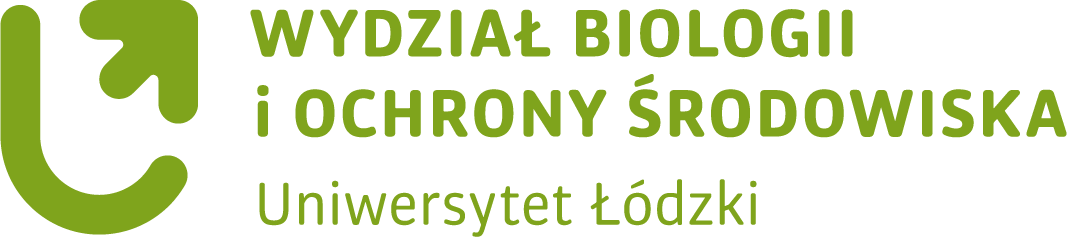 Kowalska-NowakNumer albumu: 000000Wpływ czynników społecznych i kulturowych na dostępność usług ekosystemowych w wybranych gminach zlewni rzeki PilicyThe influence of social and cultural factors on the availability of ecosystem services in selected communes of the Pilica river basin